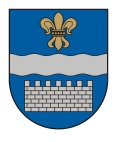   LATVIJAS REPUBLIKASDAUGAVPILS PILSĒTAS DOMEReģ. Nr. 90000077325, K. Valdemāra iela 1, Daugavpils, LV-5401, tālrunis 65404344, 65404346, fakss 65421941e-pasts:    www.daugavpils.lvLĒMUMSDaugavpilī2012.gada 11.oktobrī     	Nr.20	         4.§   Lēmums Nr.438Par Daugavpils pilsētas pašvaldības iestādes „Vispārējās un profesionālās izglītības pārvalde” padotībā esošo Daugavpils pilsētas pašvaldības izglītības iestāžu direktoru/vadītāju mēneša darba algu apstiprināšanuPamatojoties uz likuma „Par pašvaldībām” 21.panta pirmās daļas 13.punktu, Ministru kabineta 2009.gada 28.jūlija noteikumu Nr.836 „Pedagogu darba samaksas noteikumi” 7.1.apakšpunktu, Daugavpils pilsētas pašvaldības iestādes „Vispārējās un profesionālās izglītības pārvalde” nolikuma (apstiprināts ar Daugavpils pilsētas domes 2012.gada 9.februāra lēmumu Nr.54) 2.3.3.punktu, Daugavpils pilsētas domes Finanšu komitejas 2012.gada 4.oktobra sēdes protokolu Nr.22, atklāti balsojot: PAR – 12 (V.Azarevičs, P.Dzalbe, O.Hublarovs, L.Jankovska, S.Mihailovs, V.Nadeždins, I.Ostrovska, A.Rimvida-Mickeviča, L.Smikova, V.Širjakovs, M.Truskovskis, J.Ustinskovs), PRET – nav, ATTURAS – nav,  Daugavpils pilsētas dome nolemj:Apstiprināt Daugavpils pilsētas pašvaldības iestādes „Vispārējās un profesionālās izglītības pārvalde” padotībā esošo Daugavpils pilsētas pašvaldības vispārējo, profesionālo un interešu izglītības iestāžu direktoru mēneša darba algas (1.pielikums).Apstiprināt Daugavpils pilsētas pašvaldības iestādes „Vispārējās un profesionālās izglītības pārvalde” padotībā esošo Daugavpils pilsētas pašvaldības pirmsskolas izglītības iestāžu vadītāju mēneša darba algas (2.pielikums).Atzīt par spēku zaudējušu Daugavpils pilsētas domes 2011.gada 23.septembra lēmumu Nr.424 „Par Daugavpils pilsētas Izglītības pārvaldes pakļautībā esošo Daugavpils pilsētas pašvaldības vispārējās un interešu izglītības iestāžu direktoru/vadītāju mēneša darba algu apstiprināšanu” un 2012.gada 26.janvāra lēmumu Nr.28 „Par grozījumu Daugavpils pilsētas Domes 2011.gada 23.septembra lēmumā Nr.424 „Par Daugavpils pilsētas Izglītības pārvaldes pakļautībā esošo Daugavpils pilsētas pašvaldības vispārējās un interešu izglītības iestāžu direktoru/vadītāju mēneša darba algu apstiprināšanu””.Domes priekšsēdētājas 1.vietnieks		           	    V.Azarevičs